OKRĘGOWE REKOLEKCJE WIELKOPOSTNE
„PO OWOCACH ICH POZNACIE”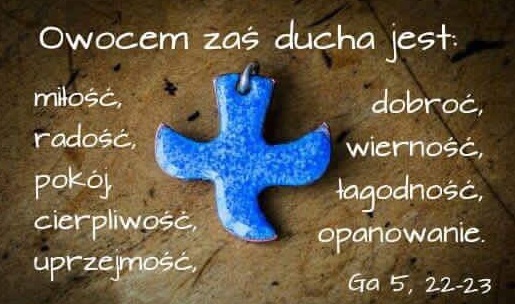 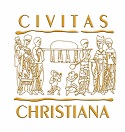 5-7 kwietnia 2019 r.-Dom Św. Kaspra- Częstochowa
Rekolekcje prowadzi: ks. prof. Stanisław SkobelPIĄTEK  5 kwietnia17:00- 18:00 - zakwaterowanie
18:30- obiadokolacja
19:30- Msza Święta i Droga Krzyżowa (kaplica)SOBOTA  6 kwietnia8:00- śniadanie
8:45- wyjście na Mszę Świętą 
9:30- Msza Święta– (Kaplica Matki Bożej -Jasna Góra) 
10:30- 12:30-  czas wolny
12:30- 13:45 - I nauka rekolekcyjna  ( aula)
14:00 obiad
15:15-16:30-  II nauka rekolekcyjna  ( aula)
17:00- Adoracja Najświętszego Sakramentu (kaplica)
18:30- kolacja
19:15- wyjście do Sanktuarium Jasnogórskiego
20:00 - Akatyst z modlitwą o pokój dla świata (Kaplica Matki Bożej – Jasna Góra)
21:00- Apel JasnogórskiNIEDZIELA 7 kwietnia8:30- śniadanie
10:00- Msza Święta ( kaplica) 
12:00- obiad
do godz. 13:00- wykwaterowanie